Publicado en Madrid el 25/07/2018 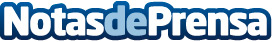 OnTruck, elegida finalista de South Summit 2018 en la categoría de Smart MobilityHa sido seleccionada como una de las 100 mejores startups del mundo entre más de 3.000 proyectos de 84 paísesDatos de contacto:Javier Martínez917188509Nota de prensa publicada en: https://www.notasdeprensa.es/ontruck-elegida-finalista-de-south-summit-2018 Categorias: Nacional Emprendedores Logística Industria Automotriz http://www.notasdeprensa.es